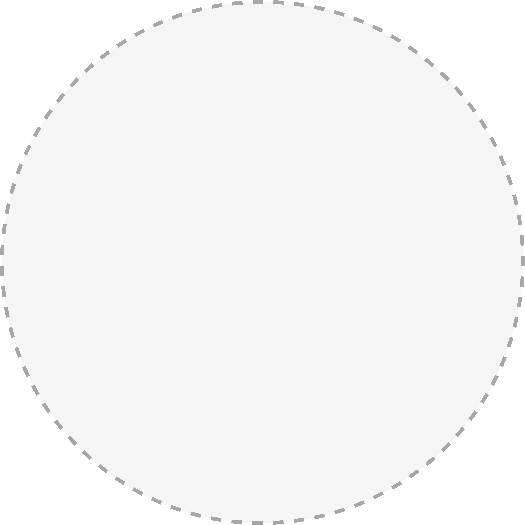 Evropski teden poklicnih spretnosti 2019Napredek tehnologije in znanstvenega razvoja oblikuje način, kako živimo, delamo in se igramo. Nove tehnologije zahtevajo nove spretnosti in delovno silo, ki jih obvlada. Poklicno izobraževanje in usposabljanje (PIU) je ključnega pomena za zapolnitev teh vrzeli in zagotavljanje ljudem vseh starosti spretnosti 21. stoletja, ki jih potrebujejo, da bi lahko izkoristili priložnosti, ki jih ponuja sodobno življenje.PIU je tudi preverjen način dostopa do trga dela, saj 76 % študentov PIU najde zaposlitev kmalu po diplomi leta 2018 .Evropski teden poklicnih spretnosti je pobuda Evropske komisije, namenjena proslavitvi poklicnega izobraževanje in usposabljanja. Cilj tega tedna je pokazati, da je vsak posameznik nadarjen in da lahko poklicno izobraževanje in usposabljanje ljudem zagotovi potrebne praktične spretnosti, znanje in kompetence za uspeh na trgu dela in v širši družbi. Naš moto je »Odkrij svoj talent«, tema letošnjega leta pa je »Poklicno izobraževanje in usposabljanje za VSE – spretnosti za življenje«. Torej bo poseben poudarek na vključujočih in vseživljenjskih vidikih poklicnega izobraževanja in usposabljanja. Na dogodkih, ki bodo potekali po vsej Evropi – na lokalni, regionalni in nacionalni ravni – se bo predstavilo ogromno priložnosti, ki jih nudi poklicno izobraževanje in usposabljanje za mlade, odrasle, podjetja, ponudnike PIU in druge zainteresirane strani. Ta četrta izdaja Tedna poteka od 14. do 18. oktobra 2019 v Helsinkih. V državah članicah EU, EGP in državah kandidatkah EU, pa se vse leto odvijajo pridruženi dogodki in dejavnosti. 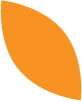  Pridružite se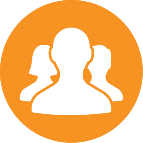 Družbeni medijiUporabite družbene medije za širjenje vašega obvestila o dogodkuObjavite svoje slike, videoposnetke ali ključne posnetke dogodka s pripisom #EUVocationalSkills in #DiscoverYourTalentSpremljajte in komunicirajte z vsebinami iz družbenih kanalov Evropskega tedna poklicnih spretnosti: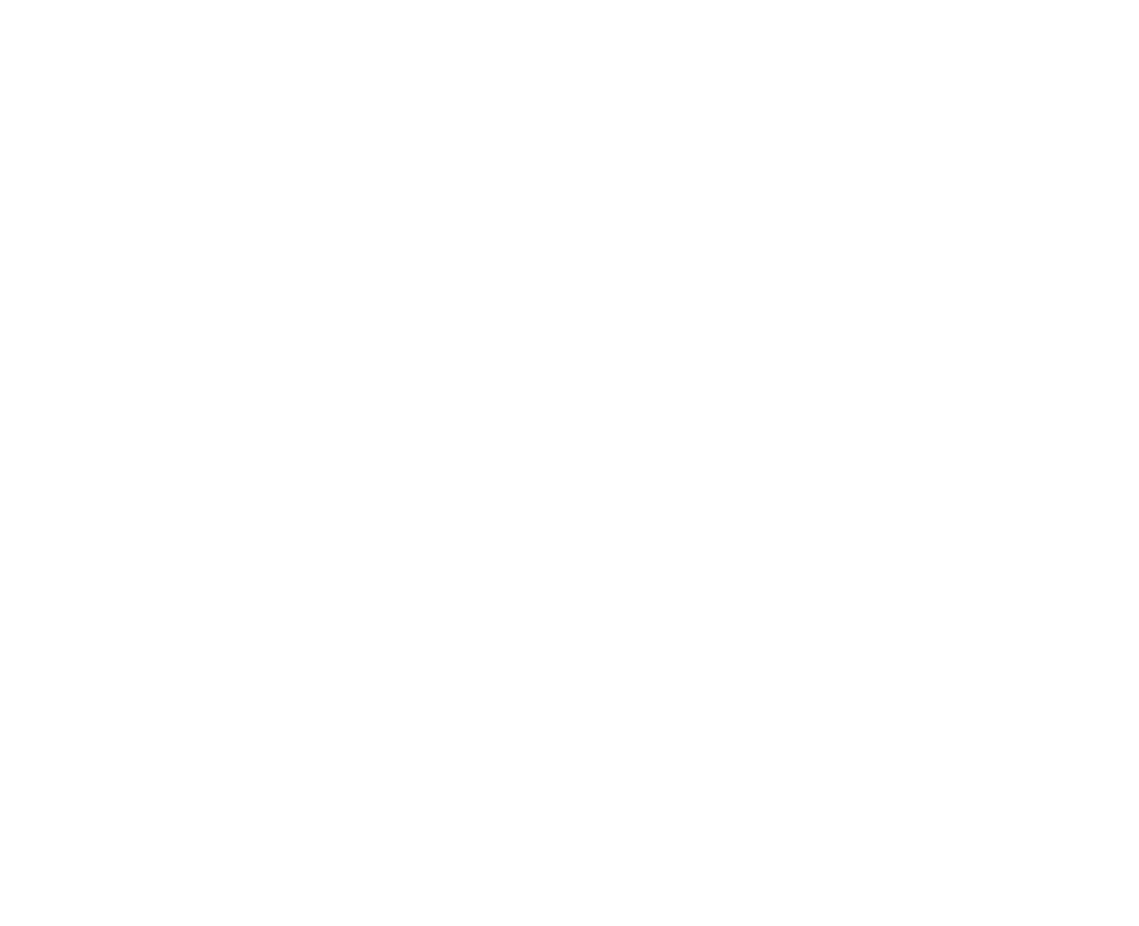 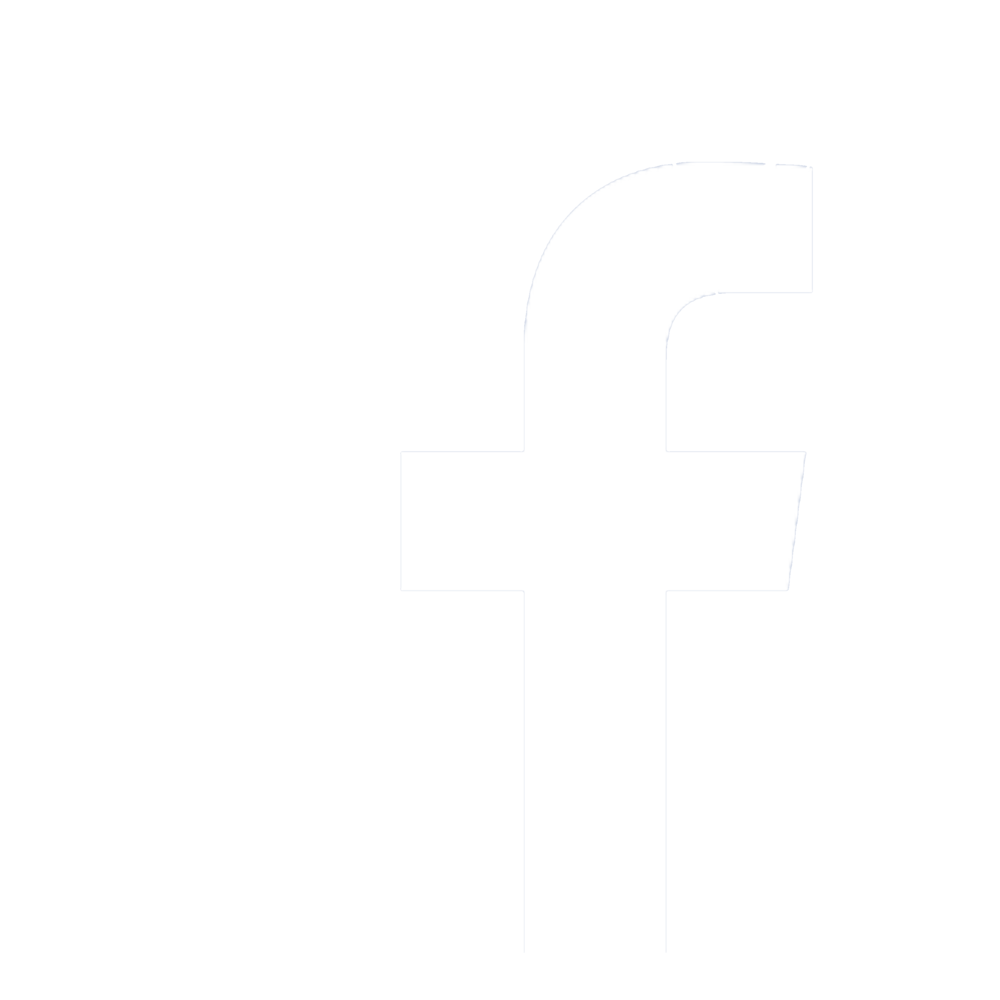 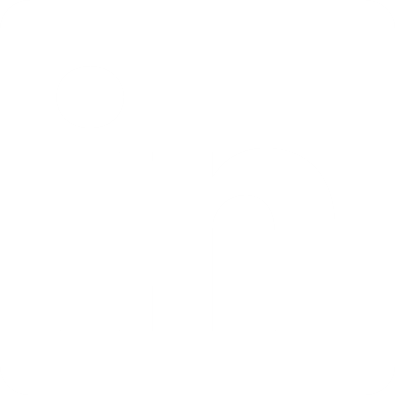 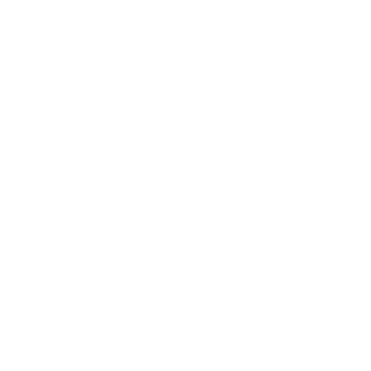 Javite se v živo z dogodkov s pomočjo aplikacij Snapchat, Facebook Live ali zgodbami na Instragramu. Delite svojo zgodboEvropska komisija si želi slišati vaše izkušnje, povezane s poklicnim izobraževanjem in usposabljanjem in pomagala sestaviti knjižnico zgodb, da bi navdihnila druge. Lahko je vaša lastna izkušnja s poklicnim izobraževanjem in usposabljanjem ali izkušnja dogodka/dejavnosti. Svojo zgodbo lahko poveste tukaj, tako da izpolnite tale obrazec. https://ec.europa.eu/social/vocational-skills-week/share-your-story_slIzbor zgodb bo promoviran po vseh kanalih EU. Čemu poklicno izobraževanje in usposabljanje?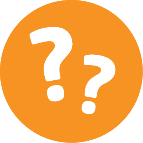 Odkrijte svoj potencial.Naj vam poklicno izobraževanje in usposabljanje pomaga odkriti svoj edinstven talent! Poklicno izobraževanje in usposabljanje nudi ogromen razpon priložnosti in koristi ter lahko velikokrat odpre nove, nepričakovane možnosti za prihodnost.Dragocene kvalifikacije.Poklicno izobraževanje in usposabljanje pomaga mladim udeležencem v učnem procesu pridobiti konkurenčno prednost s kvalifikacijami, ki so dragocene za delodajalce in priznane v vseh panogah ter izboljšujejo njihovo zaposljivost in vodijo do visokokakovostnih služb.Priložnosti za odrasle udeležence v učnem procesu.Obstaja veliko priložnosti, ki odraslim udeležencem v učnem procesu pomagajo pri nadaljevanju zanimive in zahtevne kariere. Vseživljenjsko učenje pomaga povečati svojo zaposljivost, razviti svoje osebne spretnosti in krepiti svoje socialne priložnosti.Spretnosti, ki jih lahko UPORABITE!Priložnosti poklicnega izobraževanja in usposabljanja se odzivajo na trg dela - lahko so usmerjene v zapolnitev pomanjkanja spretnosti in ozkih grl. Pravi primanjkljaji spretnosti v EU trenutno vplivajo na zdravstveno in socialno varstvo, IKT in napredno proizvodnjo. Opremljanje kandidatov s spretnostmi na teh področjih povečuje njihovo zaposljivost, hkrati pa spodbuja širšo gospodarsko rast. Zato ste lahko prepričani, da bodo spretnosti, ki se jih naučite med izkušnjami na poklicnem izobraževanju in usposabljanju, koristne tako osebno kot profesionalno. Stopite v stik z nami: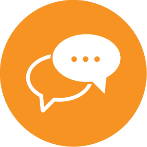 Spletna stran: [www.spletnastrandogodka.com]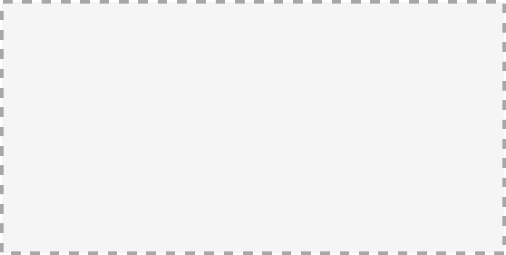 E-pošta: [info@eventemail.eu]Telefon: [00353 00 000 00]Twitter: [@dogodektwitter #dogodekhashtag]Facebook: [@dogodekfacebook]Stopite v stik s kampanjo Evropskega tedna poklicnih spretnosti:Spletna stran: https://ec.europa.eu/druzbeno/teden-poklicnih-spretnosti/E-pošta: info@vocationalskillsweek.euTelefon: +44 (0)207 444 4264 Twitter: @EU_druzbeno, @EvropskaMladinaEU, #EUVocationalSkills, #DiscoverYourTalentFacebook: @socialnaevropa, @EvropskaMladinaEU